第四单元  自然界的水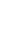 姓名：___________班级：___________考号：___________1．（2021·湖北宜昌·）以下图标适合张贴在公共水龙头旁的是A．	B．	C．	D．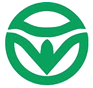 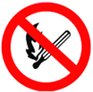 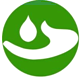 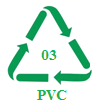 2.（2021·湖北宜昌）净水操作中，相对净化程度最高的是A.吸附									B.沉淀									C.过滤										D.蒸馏3.（2021·辽宁沈阳）自来水生产过程中，可用来杀菌消毒的物质是A.明矾									B.细沙									C.活性炭									D.氯气4.（2021·山东青岛）下列有关水的说法不正确的是（    ）A.用肥皂水可以区分硬水和软水B.工业上可用多级闪急蒸馏法淡化海水C.天然水经过沉降、过滤和杀菌消毒的净化过程，可以变成纯水D.地球上可供人类直接利用的淡水资源很少，我们要节约用水5.（2021·广西梧州）下列关于水的描述，正确的是A.水通电分解生成氢气和氧气B.过滤可以除去天然水中溶解的物质C.水由液态变为气态，水分子的质量变小D.硬水中有较多含钙的矿物质，可以多喝硬水补钙6.（2021·四川巴中）我国民间有端午节挂艾草的习俗，艾草含有的黄酮素（化学式为C15H10O2）具有很高的药用价值。下列说法错误的是（    ）A.黄酮素由碳、氢、氧三种元素组成B.艾草浓烈芳香的气味四溢，说明分子在不断运动C.黄酮素中碳、氢元素的质量比为15：10D.一个黄酮素分子由15个碳原子、10个氢原子和2个氧原子构成7.（2021·贵州遵义）在成熟辣椒中能提取一种天然无害的红色素辣椒红色素（C40H56O3），广泛应用在食品加工、医药等产业中、下列说法正确的是A.辣椒红色素是一种人工合成的氧化物B.辣椒红色素中碳元素的质量分数最大C.辣椒红色素由碳、氢、氧三种原子构成D.辣椒红色素中碳、氢、氧元素的质量比为40：56：38.（2021·北京）下列物质含有氢分子的是A.Ca(OH)2										B.H2CO3										C.H2O2									D.H29.（2021·江苏镇江）下列化学用语正确的是A.金刚石	—C						B.镁离子—Mg+2					C.氧化铝—A1O						D.氯酸钾—KC110.（2021·江苏无锡）下列化学用语中数字“2”表示的意义正确的是A.2H—2个氢元素															B.O2—2个氧原子C.2CO—2个一氧化碳分子											D.Fe2+—1个铁离子带2个单位正电荷11.（2021·西藏）SiO2是光导纤维的主要成分。SiO2中Si的化合价是A.+1									B.+2									C.+3									D.+412.（2021·辽宁大连）下列物质中，属于氧化物的是A.O2								B.MgO								C.K2SO4								D.Zn（OH）213.（2021·辽宁葫芦岛）下列元素或物质的分类，正确的是A.纯碱、烧碱碱																		B.生石灰、铁锈——氧化物C.汞元素、铂元素——金属元素											D.生理盐水、冰水混合物——混合物14.（2021·呼和浩特）规范实验操作是学好化学的基础，以下操作错误的是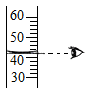 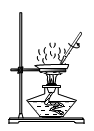 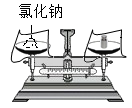 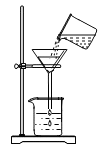 A.读取液体体积								B.蒸发										C.称量									D.过滤15.（2021·牡丹江）用适当的元素符号或元素符号与数字的组合填空：（1）①地壳中含量最高的元素        ；②2个硫原子                ③3个钠离子                        ；④标出氧化钙中钙元素的化合价             ；（2）2NH3中的“2”表示                     ；Ca2+中的“2”表示                         16.（2021·山东泰安）宏观和微观相结合是认识物质结构与性质的重要方法。（1）氧原子的结构示意图为，硫原子的结构示意图为。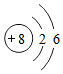 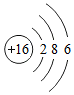 ①一个硫原子得到二个电子形成一种新粒子，该粒子的符号为                      。②氧气和硫单质分别与氢气反应生成H2O和H2S。H2O、H2S中氧与硫元素的化合价均为-2价，从原子结构上分析它们化合价相同的原因是                                                    。（2）Na2CO3溶液和H2SO4溶液反应的微观示意图如图1所示。该反应中实际参加反应的离子是          （填离子符号）。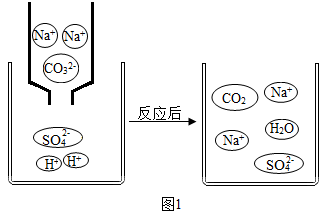 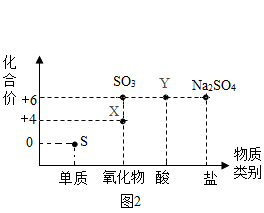 （3）硫及其化合物的“化合价-物质类别”关系图如图2所示。物质x的化学式为           。17.（2021·沁阳一模）如图所示电解水的实验装置，请据图回答下列问题：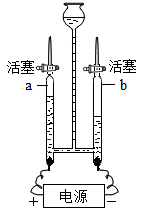 （1）写出检验a管中产生气体的方法及现象                                    。（2）根据上述实验现象得出的结论是：水是由氢、氧元素组成的，请写出得出该结论的依据              。18.（2021·青海）甲、乙、丙是初中化学常见的三种物质，其中甲、乙的组成元素完全相同，丙为气体单质，能供给呼吸，也能使带火星的木条复燃，它们之间有如图所示的转化关系（“一”表示反应一步实现，部分物质和反应条件已省略）。请分析后回答：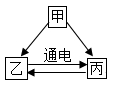 （1）写出实验室用甲制取丙的化学方程式                               。（2）乙生成丙的基本反应类型是        反应，该反应说明乙是由                元素组成的。19.（2021·黑河）抗击新型冠状病毒疫情的过程中，发现药物法匹拉韦安全性好、疗效明确，已知法匹拉韦的化学式为C5H4FN3O2，请回答下列问题：（1）法匹拉韦的相对分子质量为                               。（2）法匹拉韦分子中碳原子和氧原子的个数比为                         。（3）15.7g法匹拉韦中碳元素的质量为                   。20.某补钙保健品的主要成分是碳酸钙[CaCO3]。计算：（1）碳酸钙中钙、碳、氧三种元素的质量比为                      ；（2）碳酸钙中钙元素的质量分数为                                      ；（3）该保健品每片中含碳酸钙1g，某成年人每天需补钙1.2g，他每天应服用这种钙片      片。